Definition: Learning styles are simply different approaches or ways of learning.TASK: DISCOVER YOUR LEARNING STYLEComplete the online learning style test, when finished click , snip the screen using Snipping Tool. Paste it below. 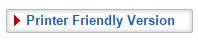 VISUAL LEARNERSAUDITORY LEARNERSKINESTHETIC LEARNERS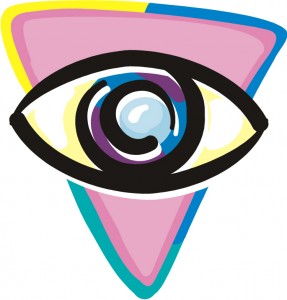 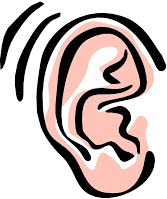 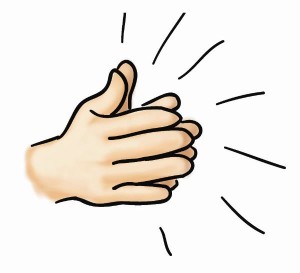 Visual learners learn best when the things to see. Do you like to keep an eye on the teacher by sitting toward the front of the class and observing the near lesson? Do you love when lessons include diagrams or pictures?Visual learners can benefit from: Draw a map of events in history or science experienceCreate a survey or plan everything!Copy what is at the table Take notes, make listsWatch Videos Organize your notes key concepts or colorUse reflection cards Use highlighters, circle words, Deputy, Line wordsAuditory Learners learn best by listening and hearing things. Do you have difficulty understanding through reading, but you understand the lessons and listening to what the teacher said?Auditory Learners can benefit from:Use word association to remember words, facts, wordsSave lessonsWatch VideosRepeat the facts with their eyes closedParticipate in group discussionsUsing hearing recordings to practice the languageSave notes after writingKinesthetic learners learn best if they do things or activities. Do you have difficulty sitting in class and you often find yourself playing with your style or an object?Kinesthetic learners can benefit from:Study in blocksTaking courses with labsRole PlayTake experiential excursionsStudying with others.